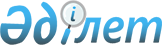 2022 – 2024 жылдарға арналған Бұқарбай батыр ауылдық округінің бюджеті туралы
					
			Мерзімі біткен
			
			
		
					Қызылорда облысы Жалағаш аудандық мәслихатының 2021 жылғы 29 желтоқсандағы № 13-6 шешімі. Мерзімі біткендіктен қолданыс тоқтатылды
      Қазақстан Республикасы Бюджет кодексінің 75-бабының 2-тармағына және "Қазақстан Республикасындағы жергілікті мемлекеттік басқару және өзін-өзі басқару туралы" Қазақстан Республикасы Заңының 6-бабының 2-7-тармағына сәйкес Жалағаш аудандық мәслихаты ШЕШТІ:
      1. 2022 – 2024 жылдарға арналған Бұқарбай батыр ауылдық округініңбюджеті осы шешімнің тиісінше 1, 2 және 3-қосымшаларына сәйкес, оның ішінде 2022 жылға мынадай көлемдерде бекітілсін:
      1) кірістер – 98 100,3 мың теңге, оның ішінде:
      cалықтық түсімдер – 3 640,3 мың теңге;
      салықтық емес түсімдер – 6 мың теңге;
      негізгі капиталды сатудан түсетін түсімдер – 0;
      трансферттер түсімдері – 94 454 мың теңге;
      2) шығындар – 98 514,5 мың теңге;
      3) таза бюджеттік кредиттеу – 0;
      бюджеттік кредиттер – 0;
      бюджеттік кредиттерді өтеу – 0;
      4) қаржы активтерімен операциялар бойынша сальдо – 0;
      қаржы активтерін сатып алу – 0;
      мемлекеттің қаржы активтерін сатудан түсетін түсімдер – 0;
      5) бюджет тапшылығы (профициті) – 414,2 мың теңге;
      6) бюджет тапшылығын қаржыландыру (профицитін пайдалану) – -414,2 мың теңге;
      қарыздар түсімі – 0;
      қарыздарды өтеу – 0;
      бюджет қаражатының пайдаланылатын қалдықтары – 414,2 мың теңге.
      Ескерту. 1-тармақ жаңа редакцияда - Қызылорда облысы Жалағаш аудандық мәслихатының 18.11.2022 № 27-6 (01.01.2022 бастап қолданысқа енгізіледі) шешімімен.


      2. Осы шешім 2022 жылғы 1 қаңтардан бастап қолданысқа енгізіледі және ресми жариялауға жатады. 2022 жылға арналған Бұқарбай батыр ауылдық округінің бюджеті
      Ескерту. 1-қосымша жаңа редакцияда - Қызылорда облысы Жалағаш аудандық мәслихатының 18.11.2022 № 27-6 (01.01.2022 бастап қолданысқа енгізіледі) шешімімен. 2023 жылға арналған Бұқарбай батыр ауылдық округінің бюджеті 2024 жылға арналған Бұқарбай батыр ауылдық округінің бюджеті
					© 2012. Қазақстан Республикасы Әділет министрлігінің «Қазақстан Республикасының Заңнама және құқықтық ақпарат институты» ШЖҚ РМК
				
      Жалағаш аудандық мәслихатының хатшысы 

Г.Курманбаева
Жалағаш аудандық мәслихатының
2021 жылғы 29 желтоқсандағы
№ 13-6 шешіміне 1-қосымша
Санаты 
Санаты 
Санаты 
Санаты 
Сомасы,
мың теңге
Сыныбы 
Сыныбы 
Сыныбы 
Сомасы,
мың теңге
Кіші сыныбы
Кіші сыныбы
Сомасы,
мың теңге
Атауы
Кірістер 
98100,3
1
Салықтық түсiмдер
3640,3
1
Табыс салығы
861
2
Жеке табыс салығы
861
04
Меншiкке салынатын салықтар
2779,3
1
Мүлiкке салынатын салықтар
28
3
Жер салығы
180
4
Көлiк кұралдарына салынатын салық
2571,3
2
Салықтық емес түсiмдер
6
06
Басқа да салықтық емес түсiмдер
6
1
Басқа да салықтық емес түсiмдер
6
3
Негізгі капиталды сатудан түсетін түсімдер
0
01
Мемлекеттік мекемелерге бекітілген мемлекеттік мүлікті сату
0
1
Мемлекеттік мекемелерге бекітілген мемлекеттік мүлікті сату
0
4
Трансферттердің түсімдері
94454
02
Мемлекеттік басқарудың жоғарғы тұрған органдарынан түсетін трансферттер
94454
3
Аудандардың (облыстық маңызы бар қаланың) бюджетінен трансферттер
94454
 Функционалдық топ
 Функционалдық топ
 Функционалдық топ
 Функционалдық топ
Сомасы, мың теңге
Бюджеттік бағдарламалардың әкімшісі
Бюджеттік бағдарламалардың әкімшісі
Бюджеттік бағдарламалардың әкімшісі
Сомасы, мың теңге
Бағдарлама 
Бағдарлама 
Сомасы, мың теңге
Атауы
Сомасы, мың теңге
Шығындар
98514,5
01
Жалпы сипаттағы мемлекеттiк қызметтер 
46875
124
Аудандық маңызы бар қала, ауыл, кент, ауылдық округ әкімінің аппараты 
46875
001
Аудандық маңызы бар қала, ауыл, кент, ауылдық округ әкімінің қызметін қамтамасыз ету жөніндегі қызметтер
42920
022
Мемлекетік органның күрделі шығыстары
0
032
Ведомостволық бағыныстағы мемлекеттік мекемелердің және ұйымдардың күрделі шығыстары
3955
06
Әлеуметтiк көмек және әлеуметтiк қамсыздандыру
7174
124
Аудандық маңызы бар қала, ауыл, кент, ауылдық округ әкімінің аппараты 
7174
003
Мұқтаж азаматтарға үйде әлеуметтiк көмек көрсету
7174
07
Тұрғын үй-коммуналдық шаруашылық
9635
124
Аудандық маңызы бар қала, ауыл, кент, ауылдық округ әкімінің аппараты 
9635
008
Елді мекендердегі көшелерді жарықтандыру
3280
009
Елдi мекендердiң санитариясын қамтамасыз ету
460
011
Елді мекендерді абаттандыру мен көгалдандыру 
5895
08
Мәдениет, спорт, туризм және ақпараттык кеңістік
29799
124
Аудандық маңызы бар қала, ауыл, кент, ауылдық округ әкімінің аппараты 
29799
006
Жергілікті деңгейде мәдени-демалыс жұмысын қолдау
29799
12
Көлік және коммуникация
3800
124
Аудандық маңызы бар қала, ауыл, кент, ауылдық округ әкімінің аппараты
3800
045
Аудандык маңызы бар қалаларда, ауылдарда, кенттерде, ауылдық округтерде автомобиль жолдарын күрделі және орташа жөндеу
3800
13
Басқалар 
985
124
Аудандық маңызы бар қала, ауыл, кент, ауылдық округ әкімінің аппараты 
985
040
Өңірлерді дамытудың 2025 жылға дейінгі бағдарламасы шеңберінде өңірлерді экономикалық дамытуға жәрдемдесу бойынша шараларды іске асыруға ауылдық елді мекендерді жайластыруды шешуге арналған іс-шараларды іске асыру
985
15
Трансферттер
246,5
124
Аудандық маңызы бар қала, ауыл, кент, ауылдық округ әкімінің аппараты
246,5
044
Қазақстан Республикасының Ұлттық қорынан берілетін нысаналы трансферт есебінен республикалық бюджеттен бөлінген пайдаланылмаған (түгел пайдаланылмаған) нысаналы трансферттерді қайтару
245,3
048
Пайдаланылмаған (толық пайдаланылмаған) нысаналы трансферттерді қайтару
1,2
Бюджет тапшылығы (профициті)
414,2
Бюджет тапшылығын қаржыландыру (профицитін пайдалану)
-414,2
8
Бюджет қаражатының пайдаланылатын қалдықтары
414,2
1
Бюджет қаражатының бос қалдықтары
414,2Жалағаш аудандық мәслихатының
2021 жылғы 29 желтоқсандағы
№ 13-6 шешіміне 2-қосымша
Санаты 
Санаты 
Санаты 
Санаты 
Сомасы,
мың теңге
Сыныбы 
Сыныбы 
Сыныбы 
Сомасы,
мың теңге
Кіші сыныбы
Кіші сыныбы
Сомасы,
мың теңге
Атауы
Кірістер 
59737
1
Салықтық түсiмдер
2 859
1
Табыс салығы
0
2
Жеке табыс салығы
0
04
Меншiкке салынатын салықтар
2859
1
Мүлiкке салынатын салықтар
28
3
Жер салығы
183
4
Көлiк кұралдарына салынатын салық
2648
2
Салықтық емес түсiмдер
425
06
Басқа да салықтық емес түсiмдер
425
1
Басқа да салықтық емес түсiмдер
425
3
Негізгі капиталды сатудан түсетін түсімдер
0
01
Мемлекеттік мекемелерге бекітілген мемлекеттік мүлікті сату
0
1
Мемлекеттік мекемелерге бекітілген мемлекеттік мүлікті сату
0
4
Трансферттердің түсімдері
56453
02
Мемлекеттік басқарудың жоғарғы тұрған органдарынан түсетін трансферттер
56453
3
Аудандардың (облыстық маңызы бар қаланың) бюджетінен трансферттер
56453
 Функционалдық топ
 Функционалдық топ
 Функционалдық топ
 Функционалдық топ
Сомасы, мың теңге
Бюджеттік бағдарламалардың әкімшісі
Бюджеттік бағдарламалардың әкімшісі
Бюджеттік бағдарламалардың әкімшісі
Сомасы, мың теңге
Бағдарлама 
Бағдарлама 
Сомасы, мың теңге
Атауы
Сомасы, мың теңге
Шығындар
59737
01
Жалпы сипаттағы мемлекеттiк қызметтер 
28 135
124
Аудандық маңызы бар қала, ауыл, кент, ауылдық округ әкімінің аппараты 
28 135
001
Аудандық маңызы бар қала, ауыл, кент, ауылдық округ әкімінің қызметін қамтамасыз ету жөніндегі қызметтер
28 135
06
Әлеуметтiк көмек және әлеуметтiк қамсыздандыру
4 464
124
Аудандық маңызы бар қала, ауыл, кент, ауылдық округ әкімінің аппараты 
4 464
003
Мұқтаж азаматтарға үйде әлеуметтiк көмек көрсету
4 464
07
Тұрғын үй-коммуналдық шаруашылық
2 016
124
Аудандық маңызы бар қала, ауыл, кент, ауылдық округ әкімінің аппараты 
2 016
008
Елді мекендердегі көшелерді жарықтандыру
1 049
009
Елдi мекендердiң санитариясын қамтамасыз ету
342
011
Елді мекендерді абаттандыру мен көгалдандыру 
625
08
Мәдениет, спорт, туризм және ақпараттык кеңістік
22 922
124
Аудандық маңызы бар қала, ауыл, кент, ауылдық округ әкімінің аппараты 
22 922
006
Жергілікті деңгейде мәдени-демалыс жұмысын қолдау
22 922
13
Басқалар 
2 200
124
Аудандық маңызы бар қала, ауыл, кент, ауылдық округ әкімінің аппараты 
2 200
040
Өңірлерді дамытудың 2025 жылға дейінгі бағдарламасы шеңберінде өңірлерді экономикалық дамытуға жәрдемдесу бойынша шараларды іске асыруға ауылдық елді мекендерді жайластыруды шешуге арналған іс-шараларды іске асыру
2 200
Бюджет тапшылығы (профициті)
0
Бюджет тапшылығын қаржыландыру (профицитін пайдалану)
0
8
Бюджет қаражатының пайдаланылатын қалдықтары
0
1
Бюджет қаражатының бос қалдықтары
0Жалағаш аудандық мәслихатының
2021 жылғы 29 желтоқсандағы
№ 13-6 шешіміне 3-қосымша
Санаты 
Санаты 
Санаты 
Санаты 
Сомасы,
мың теңге
Сыныбы 
Сыныбы 
Сыныбы 
Сомасы,
мың теңге
Кіші сыныбы
Кіші сыныбы
Сомасы,
мың теңге
Атауы
Кірістер 
59737
1
Салықтық түсiмдер
2 859
1
Табыс салығы
0
2
Жеке табыс салығы
0
04
Меншiкке салынатын салықтар
2859
1
Мүлiкке салынатын салықтар
28
3
Жер салығы
183
4
Көлiк кұралдарына салынатын салық
2648
2
Салықтық емес түсiмдер
425
06
Басқа да салықтық емес түсiмдер
425
1
Басқа да салықтық емес түсiмдер
425
3
Негізгі капиталды сатудан түсетін түсімдер
0
01
Мемлекеттік мекемелерге бекітілген мемлекеттік мүлікті сату
0
1
Мемлекеттік мекемелерге бекітілген мемлекеттік мүлікті сату
0
4
Трансферттердің түсімдері
56453
02
Мемлекеттік басқарудың жоғарғы тұрған органдарынан түсетін трансферттер
56453
3
Аудандардың (облыстық маңызы бар қаланың) бюджетінен трансферттер
56453
 Функционалдық топ
 Функционалдық топ
 Функционалдық топ
 Функционалдық топ
Сомасы, мың теңге
Бюджеттік бағдарламалардың әкімшісі
Бюджеттік бағдарламалардың әкімшісі
Бюджеттік бағдарламалардың әкімшісі
Сомасы, мың теңге
Бағдарлама 
Бағдарлама 
Сомасы, мың теңге
Атауы
Сомасы, мың теңге
Шығындар
59737
01
Жалпы сипаттағы мемлекеттiк қызметтер 
28 135
124
Аудандық маңызы бар қала, ауыл, кент, ауылдық округ әкімінің аппараты 
28 135
001
Аудандық маңызы бар қала, ауыл, кент, ауылдық округ әкімінің қызметін қамтамасыз ету жөніндегі қызметтер
28 135
06
Әлеуметтiк көмек және әлеуметтiк қамсыздандыру
4 464
124
Аудандық маңызы бар қала, ауыл, кент, ауылдық округ әкімінің аппараты 
4 464
003
Мұқтаж азаматтарға үйде әлеуметтiк көмек көрсету
4 464
07
Тұрғын үй-коммуналдық шаруашылық
2 016
124
Аудандық маңызы бар қала, ауыл, кент, ауылдық округ әкімінің аппараты 
2 016
008
Елді мекендердегі көшелерді жарықтандыру
1 049
009
Елдi мекендердiң санитариясын қамтамасыз ету
342
011
Елді мекендерді абаттандыру мен көгалдандыру 
625
08
Мәдениет, спорт, туризм және ақпараттык кеңістік
22 922
124
Аудандық маңызы бар қала, ауыл, кент, ауылдық округ әкімінің аппараты 
22 922
006
Жергілікті деңгейде мәдени-демалыс жұмысын қолдау
22 922
13
Басқалар 
2 200
124
Аудандық маңызы бар қала, ауыл, кент, ауылдық округ әкімінің аппараты 
2 200
040
Өңірлерді дамытудың 2025 жылға дейінгі бағдарламасы шеңберінде өңірлерді экономикалық дамытуға жәрдемдесу бойынша шараларды іске асыруға ауылдық елді мекендерді жайластыруды шешуге арналған іс-шараларды іске асыру
2 200
Бюджет тапшылығы (профициті)
0
Бюджет тапшылығын қаржыландыру (профицитін пайдалану)
0
8
Бюджет қаражатының пайдаланылатын қалдықтары
0
1
Бюджет қаражатының бос қалдықтары
0